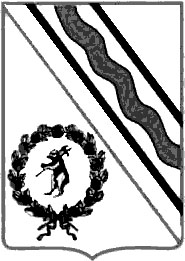 Муниципальный СоветТутаевского муниципального районаРЕШЕНИЕот 28.05.2020 № 82 - гг. Тутаевпринято на заседанииМуниципального СоветаТутаевского муниципального района_____________________________Об утверждении изменений в Правила землепользования и застройки  Левобережного сельского поселения В соответствии со статьей 33 Градостроительного кодекса Российской Федерации, Муниципальный Совет Тутаевского муниципального районаРЕШИЛ:1. Внести следующие изменения в Правила землепользования и застройки Левобережного сельского поселения, утвержденные решением Муниципального Совета Тутаевского муниципального района от 23.12.2010 г. № 70-г:1.1. Включить в перечень основных видов разрешенного использования земельных участков территориальной зоны ОД – 3 «Зона дошкольных, школьных, средних и специальных учебных заведений» вид разрешенного использования земельных участков «Гостиничное обслуживание (4.7)», дополнив таблицу 6 пункта 3 статьи 11 строкой следующего содержания:2. Разместить Правила землепользования и застройки Левобережного сельского поселения в Федеральной государственной информационной системе территориального планирования с изменениями, утвержденными настоящим решением.3. Контроль за исполнением настоящего решения возложить на постоянную комиссию по экономической политике и вопросам местного самоуправления (Кулаков П.Н).4. Настоящее решение вступает в силу после его официального опубликования.Председатель Муниципального СоветаТутаевского муниципального района                                        М.А. Ванюшкин   Глава Тутаевского муниципального района                              Д.Р. ЮнусовГостиничное обслуживание (4.7)Размещение гостиниц, а также иных зданий, используемых с целью извлечения предпринимательской выгоды из предоставления жилого помещения для временного проживания в нихПримечание 1Примечание 2Примечание 35